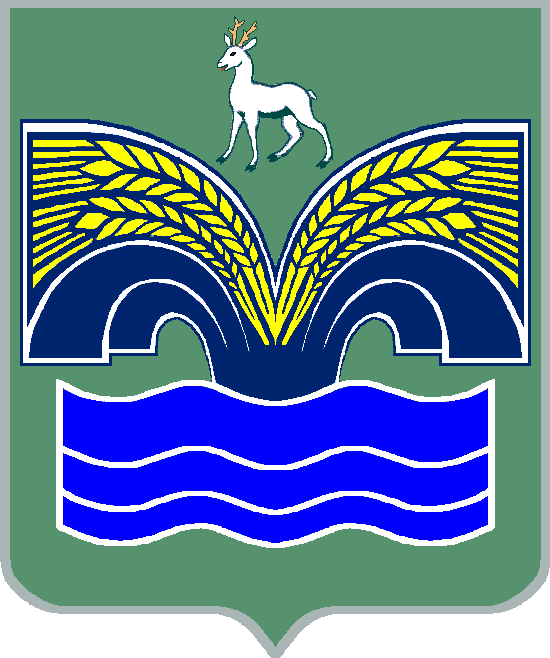 АДМИНИСТРАЦИЯМУНИЦИПАЛЬНОГО РАЙОНА КРАСНОЯРСКИЙ САМАРСКОЙ ОБЛАСТИПОСТАНОВЛЕНИЕот ________________  №________ Об утверждении административного регламента администрации муниципального района Красноярский Самарской областипредоставления муниципальной услуги«Направление уведомления о соответствии  (несоответствии) построенных или реконструированных объекта индивидуального жилищного строительства или садового дома требованиям законодательства о градостроительной деятельности»В соответствии со статьей 55 Градостроительного кодекса Российской Федерации, руководствуясь Федеральным законом                              от 27.07.2010 № 210 – ФЗ «Об организации предоставления государственных и муниципальных услуг», пунктом 3 части 4                                          статьи 36 Федерального закона от 06.10.2003 № 131-ФЗ «Об общих принципах организации местного  самоуправления в Российской  Федерации», постановлением администрации муниципального района                                 Красноярский Самарской области от 20.08.2019 № 269                                      «Об утверждении  порядка разработки и утверждения                         административных регламентов предоставления муниципальных услуг», Законом Самарской области от 29.12.2014 № 134-ГД                                               «О перераспределении полномочий между органами местного самоуправления и органами государственной власти Самарской области в сферах градостроительной деятельности  и рекламы на территории Самарской области», пунктом 5 статьи 44 Устава                           муниципального   района Красноярский  Самарской области, принятого  решением  Собрания  представителей муниципального района Красноярский  Самарской области от 14.05.2015 № 20-СП,  Администрация муниципального района Красноярский Самарской области ПОСТАНОВЛЯЕТ:           1. Утвердить прилагаемый административный регламент администрации    муниципального    района     Красноярский    Самарской области  предоставления муниципальной услуги «Направление уведомления о соответствии  (несоответствии) построенных или реконструированных объекта индивидуального жилищного строительства или садового дома требованиям законодательства о градостроительной деятельности».2. Опубликовать настоящее постановление в газете                        «Красноярский вестник» и разместить на официальном                                    сайте администрации муниципального района Красноярский Самарской области в сети Интернет.3.  Контроль  за  исполнением настоящего постановления  возложить на заместителя Главы муниципального района Красноярский Самарской области  И.В. Лысенкову.4. Настоящее  постановление вступает в силу со дня его официального опубликования.Глава района                                                                               М.В.БелоусовВаракина  21423